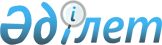 Об утверждении регламента государственной услуги "Утверждение кадастровой (оценочной) стоимости конкретных земельных участков, продаваемых в частную собственность государством"
					
			Утративший силу
			
			
		
					Постановление акимата города Сарани Карагандинской области от 24 января 2013 года N 03/03. Зарегистрировано Департаментом юстиции Карагандинской области 28 февраля 2013 года N 2184. Утратило силу постановлением акимата города Сарани Карагандинской области от 17 мая 2013 года N 19/01      Сноска. Утратило силу постановлением акимата города Сарани Карагандинской области от 17.05.2013 N 19/01.

      В целях повышения качества предоставления государственных услуг, в соответствии с Законами Республики Казахстан от 27 ноября 2000 года "Об административных процедурах", от 23 января 2001 года "О местном государственном управлении и самоуправлении в Республике Казахстан", постановления Правительства Республики Казахстан от 1 ноября 2012 года N 1392 "Об утверждении стандартов государственных услуг, оказываемых Агентством Республики Казахстан по управлению земельными ресурсами и местными исполнительными органами в сфере земельных отношений, геодезии и картографии, и внесении изменений в постановление Правительства Республики Казахстан от 20 июля 2010 года  N 745 "Об утверждении реестра государственных услуг, оказываемых физическим и юридическим лицам", акимат города Сарани ПОСТАНОВЛЯЕТ:



      1. Утвердить прилагаемый регламент государственной услуги "Утверждение кадастровой (оценочной) стоимости конкретных земельных участков, продаваемых в частную собственность государством".



      2. Государственному учреждению "Отдел земельных отношений города Сарани" обеспечить:

      1) государственную регистрацию настоящего постановления в органах юстиции;

      2) в установленном законом порядке официально опубликовать настоящее постановление в средствах массовой информации.



      3. Контроль за исполнением настоящего постановления возложить на заместителя акима города Сарани Кожухова Мейрама Муратовича.



      4. Настоящее постановление вводится в действие по истечении десяти календарных дней со дня его первого официального опубликования.      Аким города Сарани                         С. Касимов

Утвержден

постановлением акимата

города Сарани

от 24 января 2013 года N 03/03 

Регламент государственной услуги

"Утверждение кадастровой (оценочной) стоимости конкретных земельных участков, продаваемых в частную собственность государством" 

1. Основные понятия

      1. В настоящем регламенте используются следующие основные понятия:

      1) уполномоченный орган по земельным отношениям - структурное подразделение местных исполнительных органов области, города республиканского значения, столицы, района, города областного значения, осуществляющее функции в области земельных отношений области, города республиканского значения, столицы, района, города областного значения;

      2) правоустанавливающий документ на земельный участок - документ, подтверждающий наступление юридических фактов (юридических составов), на основании которых возникают, изменяются или прекращаются права на земельный участок, в том числе договоры, решения судов, правовые акты исполнительных органов, свидетельство о праве на наследство, передаточный акт или разделительный баланс при реорганизации негосударственных юридических лиц, владеющих земельным участком на праве собственности или выкупивших право временного возмездного землепользования (аренды);

      3) кадастровая (оценочная) стоимость – расчетная стоимость земельного участка, применяемая при продаже государством земельного участка или права аренды на него, определяемая на основе базовых ставок платы за земельные участки. 

2. Общие положения

      2. Государственная услуга "Утверждение кадастровой (оценочной) стоимости конкретных земельных участков, продаваемых в частную собственность государством" (далее – государственная услуга) оказывается государственным учреждением "Отдел земельных отношений города Сарани" (далее – уполномоченный орган), указанный в приложении 1 к настоящему регламенту, по местонахождению земельного участка.



      3. Форма оказываемой государственной услуги: не автоматизированная.



      4. Государственная услуга оказывается на основании статьи 14-1 Земельного кодекса Республики Казахстан от 20 июня 2003 года, постановления Правительства Республики Казахстан от 1 ноября 2012 года N 1392 "Об утверждении стандартов государственных услуг, оказываемых Агентством Республики Казахстан по управлению земельными ресурсами и местными исполнительными органами в сфере земельных отношений, геодезии и картографии, и внесении изменений в постановление Правительства Республики Казахстан от 20 июля 2010 года  N 745 "Об утверждении реестра государственных услуг, оказываемых физическим и юридическим лицам".



      5. Информация о государственной услуге располагается на:

      1) стендах уполномоченного органа и опубликовывается в средствах массовой информации на государственном и русском языках;

      2) интернет – ресурсе уполномоченного органа: sar_zemly@krg.gov.kz.



      6. Результатом оказания государственной услуги является утвержденный акт кадастровой (оценочной) стоимости земельного участка (далее - акт) на бумажном носителе или мотивированный ответ об отказе в предоставлении государственной услуги с указанием причины отказа, в письменном виде.



      7. Государственная услуга оказывается физическим и юридическим лицам (далее – получатель государственной услуги). 

3. Требования к порядку оказания государственной услуги

      8. Срок оказания государственной услуги:

      1) с момента сдачи получателем государственной услуги документов, указанных в пункте 14 настоящего регламента – 3 рабочих дня;

      2) максимально допустимое время ожидания в очереди при сдаче и получении документов - 30 минут;

      3) максимально допустимое время обслуживания при сдаче и получении документов - 30 минут.



      9. Государственная услуга оказывается бесплатно.



      10. График работы уполномоченного органа: ежедневно с понедельника по пятницу включительно с 09.00 часов до 18.00 часов, перерыв на обед с 13.00 - 14.00 часов, выходные дни: суббота, воскресенье и праздничные дни, в соответствии с Законом Республики Казахстан от 13 декабря 2001 года "О праздниках в Республике Казахстан".

      Прием осуществляется в порядке очереди без предварительной записи и ускоренного обслуживания.



      11. Государственная услуга оказывается в здании уполномоченного органа. В зале располагаются справочное бюро, кресла ожидания, информационные стенды с образцами заполненных бланков, стойки с бланками заявлений, предусмотрены условия для людей с ограниченными физическими возможностями (пандусы, лифты).



      12. В предоставлении государственной услуги отказывается в случае непредставления получателем государственной услуги документов, указанных в пункте 14 настоящего регламента.

      Получателю государственной услуги направляется письменное уведомление в течение одного дня, со дня поступления заявления с указанием документа, на основании которого приостановлено утверждение акта кадастровой (оценочной) стоимости земельного участка и сроков приостановления с указанием последующих действий получателя государственной услуги для устранения причин приостановления оформления.

      В случае если уполномоченный орган в установленные сроки не выдал получателю государственной услуги утвержденный акт кадастровой (оценочной) стоимости земельного участка или мотивированный ответ об отказе в предоставлении государственной услуги, то с даты истечения сроков их выдачи акт кадастровой (оценочной) стоимости земельного участка считается утвержденным.



      13. Этапы оказания государственной услуги с момента получения заявления от получателя государственной услуги для получения государственной услуги и до момента выдачи результата государственной услуги:

      1) получатель государственной услуги подает заявление в уполномоченный орган;

      2) уполномоченное лицо уполномоченного органа принимает пакет документов, регистрирует их в журнале регистрации и выдает расписку о приеме документов;

      3) руководитель уполномоченного органа утверждает акт определения оценочной стоимости земельного участка;

      4) уполномоченное лицо уполномоченного органа выдает получателю государственной услуги утвержденный акт.



      13. Минимальное количество лиц, осуществляющих прием документов для оказания государственной услуги в уполномоченном органе, составляет один сотрудник. 

4. Описание порядка действий (взаимодействия) в процессе оказания государственной услуги

      14. Для получения государственной услуги необходимо представление следующих документов:

      1) заявление по форме согласно приложению 2 к настоящему регламенту;

      2) копия документа, удостоверяющего личность получателя государственной услуги, либо копия доверенности от получателя государственной услуги и документа удостоверяющего личность доверенного лица – для физического лица;

      3) свидетельство о государственной регистрации юридического лица, документ, подтверждающий полномочия представителя юридического лица и копия документа, удостоверяющего личность получателя государственной услуги – для юридического лица;

      4) акт определения оценочной стоимости земельного участка, рассчитанный государственным предприятием, ведущим государственный земельный кадастр по форме согласно приложению 3 к настоящему регламенту.

      5) копия положительного заключения комиссии о предоставлении права на земельный участок, создаваемой соответствующими местными исполнительными органами.

      Для проверки достоверности копии удостоверения личности лица или доверенности предъявляются оригиналы документов, которые после проверки возвращаются.



      15. Бланки заявлений выдаются сотрудниками канцелярии уполномоченного органа.



      16. Прием документов осуществляется уполномоченным лицом уполномоченного органа по адресу, указанному в приложении 1 к настоящему регламенту.



      17. Уполномоченным органом получателю государственной услуги выдается расписка о приеме документов, указанных в пункте 14 настоящего регламента с указанием:

      1) номера и даты приема запроса;

      2) вида запрашиваемой государственной услуги;

      3) количества и названий приложенных документов;

      4) даты (время) и места выдачи документов;

      5) фамилии, имени, отчества и должности лица, принявшего заявление на оказание государственной услуги.



      18. Утвержденный акт кадастровой (оценочной) стоимости земельного участка выдается при личном посещении получателю государственной услуги либо по доверенности уполномоченному лицу.



      19. В процессе оказания государственной услуги задействованы следующие структурно-функциональные единицы (далее - СФЕ):

      1) руководитель уполномоченного органа;

      2) уполномоченное лицо уполномоченного органа.



      20. Текстовое табличное описание последовательности и взаимодействие административных действий (процедур) каждой СФЕ с указанием срока выполнения каждого административного действия (процедуры) согласно приложению 4 настоящего регламента.



      21. Схема, отражающая взаимосвязь между логической последовательностью административных действий в процессе оказания государственной услуги и СФЕ, приведена в приложении 5 настоящего регламента. 

5. Ответственность должностных лиц, оказывающих государственные услуги

      22. Ответственным лицом за оказание государственной услуги является руководитель уполномоченного органа (далее - должностное лицо).

      Должностное лицо несет ответственность за качество и реализацию оказания государственной услуги в установленные сроки в соответствии с законодательством Республики Казахстан.

Приложение 1

к регламенту государственной услуги

"Утверждение кадастровой

(оценочной) стоимости конкретных

земельных участков, продаваемых

в частную собственность государством" 

Перечень уполномоченного органа

по оказанию государственной услуги "Утверждение кадастровой (оценочной) стоимости конкретных земельных участков, продаваемых в частную собственность государством"

Приложение 2

к регламенту государственной услуги

"Утверждение кадастровой

(оценочной) стоимости конкретных

земельных участков, продаваемых

в частную собственность государством"Начальнику ГУ "Отдел земельных

отношений города Сарани"

____________________________________

(наименование уполномоченного органа)

____________________________________

(фамилия, имя, отчество)

от _________________________________

(Ф.И.О. физического лица или

полное наименование юридического лица)

____________________________________

(реквизиты документа, удостоверяющего

____________________________________

личность физического или юридического лица,

____________________________________

контактный телефон, адрес) 

Заявление

"Утверждение кадастровой (оценочной) стоимости конкретных земельных участков, продаваемых в частную собственность государством"      Прошу выдать утвержденный акт (дубликат акта) кадастровой (оценочной) стоимости на земельный участок, расположенного по адресу: __________________________________________________________________________________________________________________________________________

                  (адрес (место нахождения) земельного участка)предоставленный _____________________________________________________

                        (целевое назначение земельного участка)Дата ____________     Заявитель _____________________________________

                                       (фамилия, имя, отчество

                      _______________________________________________

                              или наименование юридического лица либо

                      _______________________________________________

                        уполномоченного лица, подпись)

Приложение 3

к регламенту государственной услуги

"Утверждение кадастровой

(оценочной) стоимости конкретных

земельных участков, продаваемых

в частную собственность государством" 

Акт

определения кадастровой (оценочной) стоимости земельного

участка      1. Акт составлен в соответствии с заявлением гражданина (ки)

_____________________________________________________________________

      (Ф.И.О.)

юридического лица

_____________________________________________________________________

      (наименование юридического лица)

в связи с оценкой земельного участка: _______________________________

_____________________________________________________________________

      2. Целевое использование земельного участка: __________________

_____________________________________________________________________

      3. Местоположение земельного участка: _________________________

_____________________________________________________________________

      4. Расчет оценочной стоимости земельного участка (права землепользования)      5. Оценочная стоимость земельного участка (права землепользования) составляет:

____________________________________________________________________

                          (сумма прописью)      Настоящий акт определен _______________________________________

               (наименование предприятия, ведущего земельный кадастр)

      М.П. ____________________ _________________________________

                (подпись)              (Ф.И.О. руководителя)

      М.П. ____________________ _____________________________________

                 (подпись) (Ф.И.О. начальника уполномоченного органа)      Дата «____» ____________

Приложение 4

к регламенту государственной услуги

"Утверждение кадастровой

(оценочной) стоимости конкретных

земельных участков, продаваемых

в частную собственность государством" 

Текстовое табличное описание последовательности и взаимодействие административных действий каждой СФЕ с указанием срока выполнения каждого административного действия

      Таблица 1. Описание действий СФЕ

      Таблица 2. Варианты использования. Основной процесс

Приложение 5

к регламенту государственной услуги

"Утверждение кадастровой

(оценочной) стоимости конкретных

земельных участков, продаваемых

в частную собственность государством" 

Схема, отражающая взаимосвязь между логической последовательностью административных действий в процессе оказания государственной услуги и СФЕ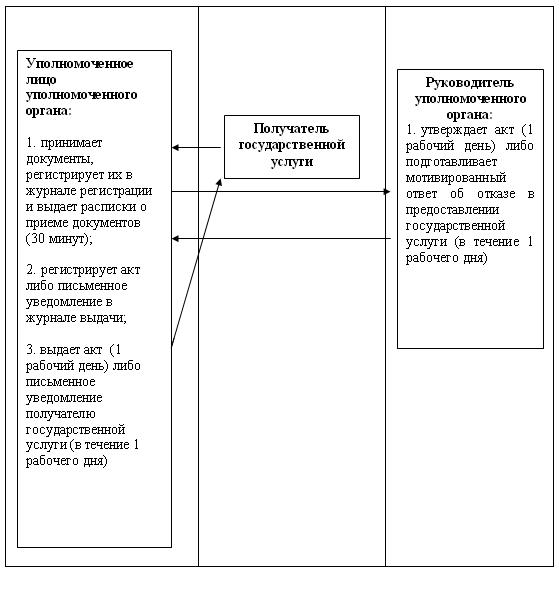 
					© 2012. РГП на ПХВ «Институт законодательства и правовой информации Республики Казахстан» Министерства юстиции Республики Казахстан
				Наименование уполномоченного органа, осуществляющего функции по оказанию государственной услуги в области земельных отношенийМесторасположение, адрес, электронный адресКонтактный телефонГрафик работы1234Государственное учреждение "Отдел земельных отношений города Сарани"101200, Карагандинская область, город Сарань, улица Жамбыла, 67, кабинет N 111

sar_zemly@krg.gov.kzтел.ф. 8 (72137) 4-44-03Ежедневно с 09.00 часов до 18.00 часов, с обеденным перерывом с 13.00 часов до 14.00 часов, кроме выходных, а также праздничных днейНомер зоны (для земель населенных пунктов), виды угодий, типы почв (для земель сельскохозяйственного назначения)ПлощадьБазовая ставкаПоправочный коэффициентОценочная стоимостьИтогоп/нДействия основного процесса (хода, потока работ)Действия основного процесса (хода, потока работ)Действия основного процесса (хода, потока работ)Действия основного процесса (хода, потока работ)1.N действия (хода, потока работ)1232.Наименование СФЕСФЕ 1 Уполномоченное лицо уполномоченного органаСФЕ 2 Руководитель уполномоченного органаСФЕ 1 Уполномоченное лицо уполномоченного органа3.Наименование действий (процесса, процедуры, операции) и их описаниеПринятие документов, регистрация их в журнале регистрацииУтверждает актРегистрация акта в журнале выдачи4.Форма завершения (данные, документы)Выдача расписки о приеме документов получателю государственной услугиПередача акта уполномоченному лицу уполномоченного органаВыдача акта получателю государственной услуги5.Сроки исполнения30 минут1 рабочий день1 рабочий день6.Номер следующего действия23-п/нДействия основного процесса (хода, потока работ)Действия основного процесса (хода, потока работ)Действия основного процесса (хода, потока работ)Действия основного процесса (хода, потока работ)1.N действия (хода, потока работ)1232.Наименование СФЕСФЕ 1 Уполномоченное лицо уполномоченного органаСФЕ 2 Руководитель уполномоченного органаСФЕ 1 Уполномоченное лицо уполномоченного органа3.Наименование действий (процесса, процедуры, операции) и их описаниеПринятие документов, регистрация их в журнале регистрацииПодготовка мотивированного ответа об отказе в предоставлении государственной услугиРегистрация письменного уведомления о приостановлении утверждения акта в журнале выдачи4.Форма завершения (данные, документы)Выдача расписки о приеме документовПередача мотивированного ответа об отказе в предоставлении государственной услуги уполномоченному лицу уполномоченного органаВыдача письменного уведомления получателю государственной услуги5.Сроки исполнения30 минутВ течение 1 рабочего дняВ течение 1 рабочего дня6.Номер следующего действия23-